(ข้อมูลจากเว็บไซต์กระทรวงสาธารณสุขและแรงงาน)โรคอีโคโนมีคลาสซินโดรมคืออะไรโรคอีโคโนมีคลาสซินโดรม คือ ภาวะที่ระบบไหลเวียนของเลือดไหลช้าลงทำให้เลือดการเกิดการแข็งตัวได้ง่าย ซึ่งมีสาเหตุมาจากการนั่งท่าเดิมในที่แคบ ๆ อย่างรถยนต์ ฯลฯ เป็นเวลานานโดยไม่ได้ขยับขาและร่างกายไม่ได้รับอาหารหรือน้ำอย่างเพียงพอ ส่งผลให้เลือดที่จับตัวเป็นก้อน (ลิ่มเลือด) ไหลเข้าไปตามหลอดเลือด และอาจไปอุดตันที่ปอดก่อให้เกิดภาวะลิ่มเลือดอุดกั้นในหลอดเลือดปอดได้ข้อควรระวังเพื่อการป้องกันมาป้องกันโรคด้วยการปฏิบัติตามหัวข้อต่อไปนี้กันเถอะออกกำลังกายเบา ๆ หรือออกกำลังกายเพื่อยืดกล้ามเนื้อเป็นครั้งคราวดื่มน้ำบ่อย ๆ ในปริมาณที่เพียงพองดดื่มแอลกอฮอล์ ควรงดสูบบุหรี่หากทำได้สวมเสื้อผ้าที่ใส่แล้วสบายตัว ไม่รัดเข็มขัดแน่นจนเกินไปทำกายบริหารด้วยการยกส้นเท้าขึ้นลงและบีบนวดบริเวณน่องขาเบา ๆยกขาให้สูงเวลานอนการออกกำลังกายบริเวณช่วงขาเพื่อป้องกันโรค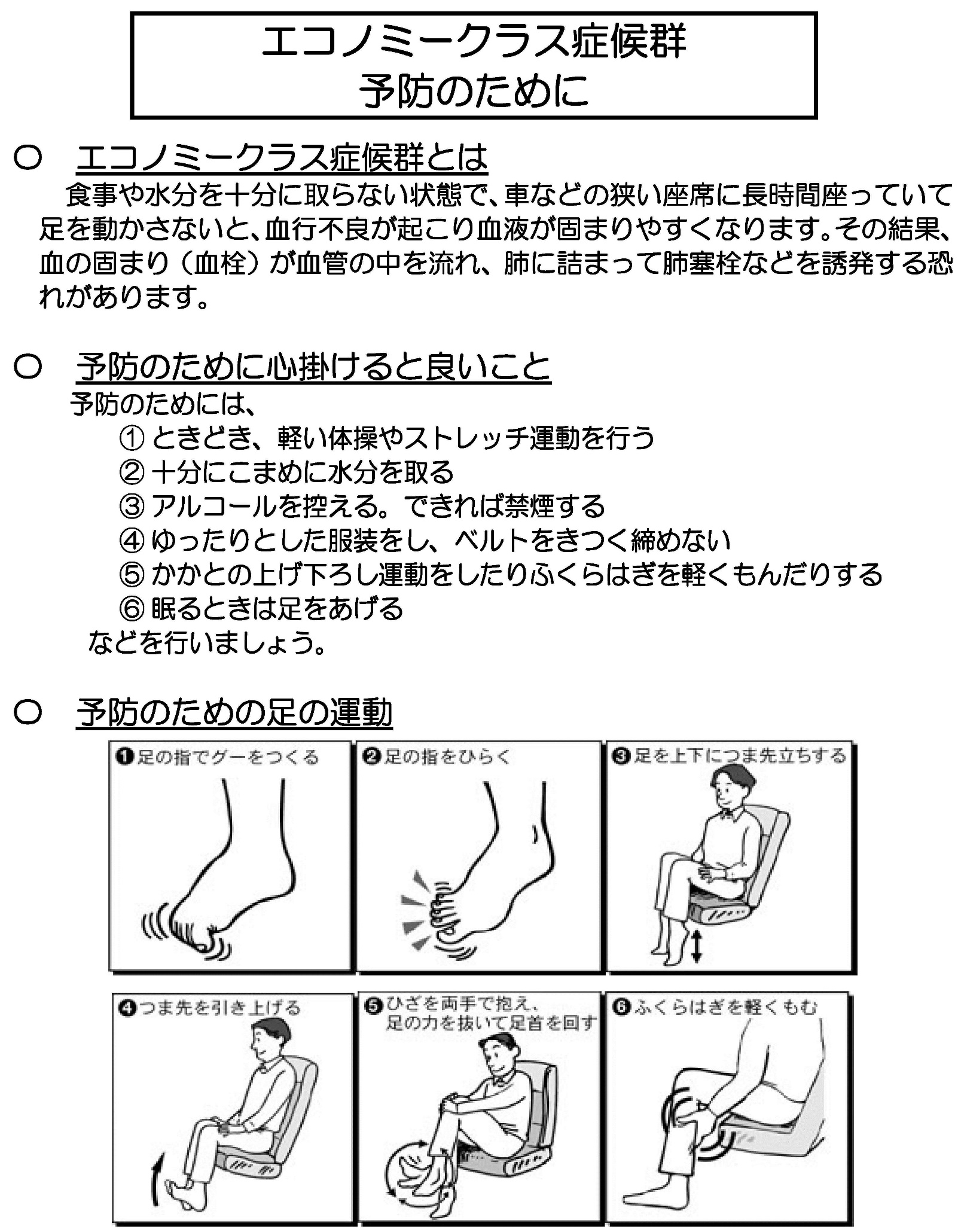 